Галерия УНИАРТ, 10. Април, 2013, 16:30 часаКОНЦЕРТ СПЕКТАКЪЛ-СЕМИНАР ЛАВАРАЯХÀИрина-Калина Гудеваглас и контрабастеатрална интерпретация на съвременна датска и българска музикаПРОГРАМА«Менада» oт Юлия Ценова, за глас и контрабас«Моят любим» oт Лине Торнхьой, текст от  Библейските Песен на Песните, за глас и контрабас, колаж Ирина-Калина Гудева«Розата»  от Йеспер Холмен и електроники от Яел Ашер, театрален скеч за глас, включващ «Ен Ти Та Терра» «Арилд» от Айнар Кандинг, екстракт за соло контрабас «От началото - завинаги» от Айнар Кандинг, текст Пабло Неруда, за глас и контрабас«Мотиви» от Емил Табаков, за соло контрабас«Ще те накарам да плачеш» от Мортен Олсен, за глас и контрабас «Прожекция» от Ларс Граугард, за соло контрабасС финансовата подкрепа на Датския културен фонд.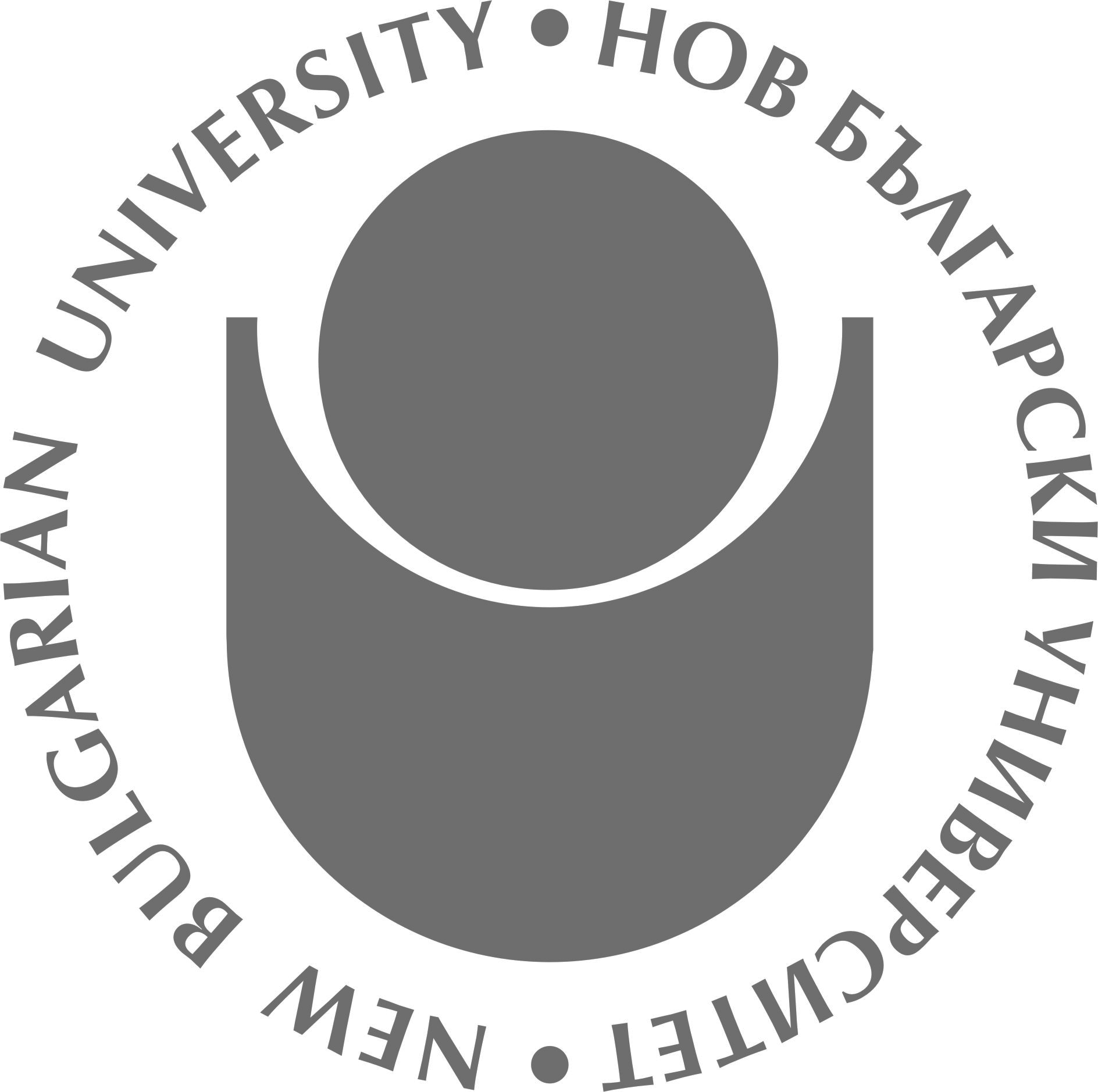  НОВ БЪЛГАРСКИ УНИВЕРСИТЕТДЕПАРТАМЕНТ „МУЗИКА“